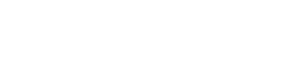 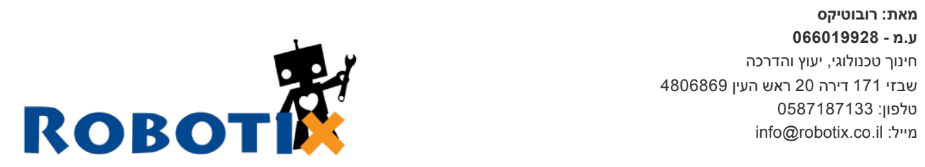 סילבוס פסג"ההקורס עוסק בטכנולוגיות למידה חדשניות מתייחס לנקודת מבטו של הלומד העצמאי ותפקיד המנחה בכיתה. בשנים האחרונות מרחב הלמידה השתנה והשפיע גם על מעמד המורה שהועצם למנחה כשהלומד נדרש להיות אקטיבי וחלק בלתי נפרד מתהליך הקניית הידע. במהלך הפיתוח המקצועי תרכשו פרקטיקות הוראה רלוונטיות למאה ה-21 ומותאמות לשיעור שלכם מחר בבוקר.בסיום ההכשרה תצאו עם מספר מערכים חדשניים שיותאמו למרחב הלמידה שלכם ולמשאבים היומיומיים.והמורים ידעו לתכנת את כרטיס המיקרוביט למגוון של משימות ומטרות.הקורס יתנהל במתכונת מקוונת- 3 מפגשים סינכרוניים וכל השאר א-סינכרוניים (משולבי וידיאו ועזרי הדרכה אחרים), ובסיום ההשתלמות מפגש פיזי להצגת הפרויקטים.במהלך הקורס על כל משתלם לנהל יומן למידה רפלקטיבי שיסייע לנו לכוון אותך מרחוק בכל אבן דרך אליה תגיע.מטרות הפיתוח המקצועיפיתוח מערכי שיעור ללימוד תכנות עם כרטיס המיקרוביט ללימוד מקצועות STEM יישום שיטות התכנות בשילוב טכנולוגיהניתוח ורפלקציה של תהליך עבודה והתאמת המערך לשיטה חדשנית ראשי פרקיםעקרונות בשיטות למידה תכנות במיקרוביט.יישום השיטות תוך שימוש בכלים חדשניים.במת שיתוף וקבלת רפלקציה.תכנון הפיתוח המקצועינספחים:מטלות הקורס הציון הקורס מחולק 2 חלקים: חלק א: 10% נוכחות10% הערכת מרצה חלק ב:ביבליוגרפיהAkkoyunlu, B., & Soylu, M. Y. (2008). A Study of Student’s Perceptions in a Blended Learning Environment Based on Different Learning Styles. Journal of Educational Technology & Society, 11(1), 183–193.Christ, T., Arya, P., & Chiu, M. M. (2017). Video use in teacher education: An international survey of practices. Teaching and Teacher Education, 63, 22–35. https://doi.org/10.1016/j.tate.2016.12.005Davies, R. S., Dean, D. L., & Ball, N. (2013). Flipping the classroom and instructional technology integration in a college-level information systems spreadsheet course. Educational Technology Research and Development, 61(4), 563–580. https://doi.org/10.1007/s11423-013-9305-6Fuller, L. (2014). Technology Tools for Classroom Management. IRA E-Ssentials, 1–10. https://doi.org/10.1598/e-ssentials.8044Hwang, G.-J., Kuo, F.-R., Yin, P.-Y., & Chuang, K.-H. (2010). A Heuristic Algorithm for planning personalized learning paths for context-aware ubiquitous learning. Computers & Education, 54(2), 404–415. https://doi.org/10.1016/j.compedu.2009.08.024Li, N., Verma, H., Skevi, A., Zufferey, G., Blom, J., & Dillenbourg, P. (2014). Watching MOOCs together: Investigating co-located MOOC study groups. Distance Education, 35(2), 217–233. https://doi.org/10.1080/01587919.2014.917708Powell, S., Tindal, I., & Millwood, R. (2008). Personalized learning and the Ultraversity experience. Interactive Learning Environments, 16(1), 63–81. https://doi.org/10.1080/10494820701772710Thompson, C. (n.d.). How Khan Academy Is Changing the Rules of Education. 6.שם הפיתוח המקצועיתכנות מיקרוביט למקצועות STEM ותחרות העיר החכמה.אוכלוסיית יעד מורי יסודי חט"ב ותיכונים ומנהלים שם המנחה רמי חדאד ושרי חזידוא"לRami1410@gmail.commabalistit@gmail.comטלפון054-3100139054-8642687תעודת זהות של המנחה 066019928 038179867מס מפגשתאריךנושא המפגששיטת למידהרמת חשיבהמס שעות120/10הכירות עם עולם STEM ועם עולם התכנות של כרטיסי המיקרוביט.קבלת שם משתמש וסיסמא במערכת הלימוד LMS והכירות עם צורת הלמידה לאורך הקורססינכרונית ידע והבנה4223/10על המורים להגיש 15 מטלות הגשה שהם ילמדו באמצעות סרטוני הדרכה המשימות יעסקו בתחום התכנות.א-סינכרוניסינתזה4330/10הכירות עם תחום הכיתה הפוכה והמודל של הכיתה ההפוכה בלימוד לקראת תחרות, תרגול ויישום על ידי סרטוני הדרכהסינכרונית ידע והבנה446/11כתיבת מערך שיעור בתחום STEM בשילוב עם משימת תכנות אחת לפחותא-סינכרוניהערכה3513/11הכירות עם עולם החיישנים הדיגיטלים, האנלוגים, ומגוון צורות התכנות עבור החיישניםסינכרונית סינתזה4627/11על המורים להגיש 15 מטלות הגשה שהם ילמדו באמצעות סרטוני הדרכה המשימות יעסקו בתחום התכנות החיישנים בסביבת STEM.א-סינכרוניידע והבנה3711/12מפגש פיזי והצגת תוצרי הקורס, טקס הענקת תעודות בוגרי השתלמות למי שהשלים את מטלות הקורס.מפגש פיזיהערכה8המרכיבהנחיותניקודמטלת יישום- פתרון מטלות תכנות על פי מדריכי וידאו נלמד על יישום שיטת הלמידה בעזרת אמצעים מתוקשבים, המשתלמים ישלבו זאת במערכים היומיומיים שלהם.20% יישום משימהניתוח, הצגת המטלה ורפלקציההמשתלמים יציגו את הפתרון שיצא בפיתוח המערך מחדש.20% במת שיתוף מטלת יישום- פיתוח מערך שיעור מתוקשב מותאם לשיטת הלמידה למידה בכיתה הפוכה נלמד על יישום שיטת הלמידה בעזרת אמצעים מתוקשבים, המשתלמים ישלבו זאת במערכים היומיומיים שלהם.40% יישום משימה